Publicado en  el 01/02/2016 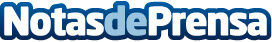 La Consejería de Obras Públicas de Cantabria renueva el pavimento de BareyoDatos de contacto:Nota de prensa publicada en: https://www.notasdeprensa.es/la-consejeria-de-obras-publicas-de-cantabria Categorias: Cantabria Urbanismo http://www.notasdeprensa.es